 Taxpayer Education 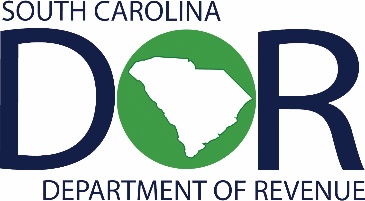  Registration: 2021Register by visiting scdor.eventbrite.com or by mailing this completed form to:SCDORTaxpayer Education PO box 125Columbia, SC 29214 – 0540Step 1: Choose a virtual Seminar or Workshop All events are held online. Step 2: Your InformationWe’ll send you an email confirmation with the event details once we’ve received your registration.Questions? We’re here to help. Call us at 803-898-5800 or email TaxpayerEducation@dor.sc.govEmployer Withholding Tax Workshops: 
9:00 am ‒ 11:30 amJanuary 27March 11May 12Sales Tax Workshops: 9:00 am ‒ 11:30 amJanuary 12February 18March 23April 27May 25June 15Sales & Use Tax Seminars: 9:00 am ‒ 1:00 pmGovernment & Municipalities (Feb 24)Manufacturing Industry (April 21)Educational Institutions (June 23)NameTitleCompanyAddressCityStateZipEmailPhone